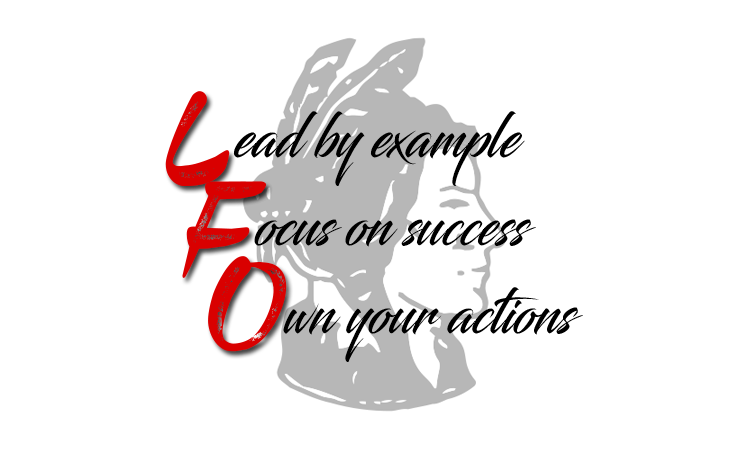 	Collaborative Team Agenda and MinutesTeam Members: Date: Planning Activities (check all that apply)Curriculum GuidesPacing of Power or Priority StandardsStudent Friendly Learning TargetsAssessment Design/ PlanningLesson PlansRubric Design/ Scoring ProtocolsOther ________________________________Critical Question #2How will we know when they have learned it?Data from Common Formative AssessmentsStudent Writing SamplesStudent ProjectsRubricsStudent Results from District or State Summative Assessments Teacher’s Observation and Anecdotal EvidenceOther ________________________________Analysis ProtocolsDaily, Weekly and Long-Term Intervention PlanningTime Built into the ScheduleRecovery PlansMultiple Ways to ReassessOther ________________________________Critical Questions #4How will we respond when they have learned it?Enrichment PlansExtension PlansStudent ChoiceStudent Leadership OpportunitiesCommunity PartnershipsCelebrations and RecognitionsTeam Members Absent: Planning Activities (check all that apply)Curriculum GuidesPacing of Power or Priority StandardsStudent Friendly Learning TargetsAssessment Design/ PlanningLesson PlansRubric Design/ Scoring ProtocolsOther ________________________________Critical Question #2How will we know when they have learned it?Data from Common Formative AssessmentsStudent Writing SamplesStudent ProjectsRubricsStudent Results from District or State Summative Assessments Teacher’s Observation and Anecdotal EvidenceOther ________________________________Analysis ProtocolsDaily, Weekly and Long-Term Intervention PlanningTime Built into the ScheduleRecovery PlansMultiple Ways to ReassessOther ________________________________Critical Questions #4How will we respond when they have learned it?Enrichment PlansExtension PlansStudent ChoiceStudent Leadership OpportunitiesCommunity PartnershipsCelebrations and RecognitionsMinutes/Notes:Planning Activities (check all that apply)Curriculum GuidesPacing of Power or Priority StandardsStudent Friendly Learning TargetsAssessment Design/ PlanningLesson PlansRubric Design/ Scoring ProtocolsOther ________________________________Critical Question #2How will we know when they have learned it?Data from Common Formative AssessmentsStudent Writing SamplesStudent ProjectsRubricsStudent Results from District or State Summative Assessments Teacher’s Observation and Anecdotal EvidenceOther ________________________________Analysis ProtocolsDaily, Weekly and Long-Term Intervention PlanningTime Built into the ScheduleRecovery PlansMultiple Ways to ReassessOther ________________________________Critical Questions #4How will we respond when they have learned it?Enrichment PlansExtension PlansStudent ChoiceStudent Leadership OpportunitiesCommunity PartnershipsCelebrations and RecognitionsCurriculum Status Check (How is our pacing?) Planning Activities (check all that apply)Curriculum GuidesPacing of Power or Priority StandardsStudent Friendly Learning TargetsAssessment Design/ PlanningLesson PlansRubric Design/ Scoring ProtocolsOther ________________________________Critical Question #2How will we know when they have learned it?Data from Common Formative AssessmentsStudent Writing SamplesStudent ProjectsRubricsStudent Results from District or State Summative Assessments Teacher’s Observation and Anecdotal EvidenceOther ________________________________Analysis ProtocolsDaily, Weekly and Long-Term Intervention PlanningTime Built into the ScheduleRecovery PlansMultiple Ways to ReassessOther ________________________________Critical Questions #4How will we respond when they have learned it?Enrichment PlansExtension PlansStudent ChoiceStudent Leadership OpportunitiesCommunity PartnershipsCelebrations and RecognitionsAdditional Support: